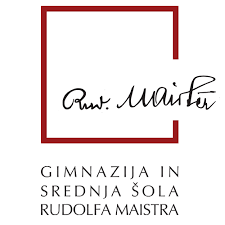 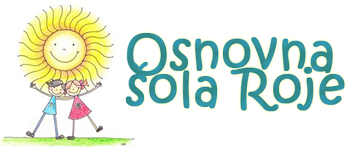 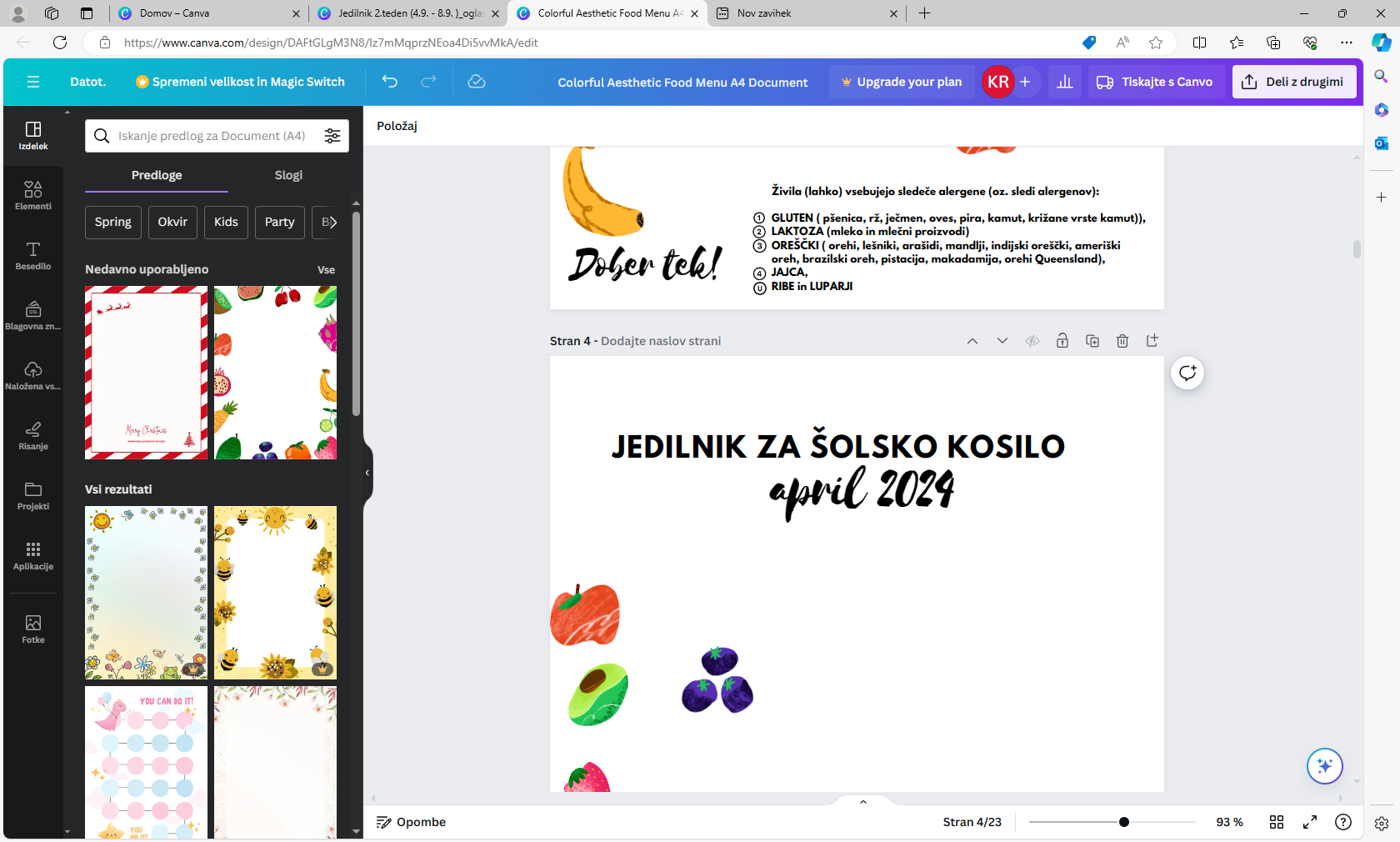 *Pridržujemo si pravico spremembe jedilnika zaradi izredne situacije.Vodja šolske prehrane GSŠRM:Matej Košir1.04.2024PONEDELJEKPRAZNIK2.04.2024TOREK špargljeva kremna juha(7), pečene ražnjiči, bulgur (1;pšenica), zelena solata3.04.2024SREDAgoveji golaž(9), polenta, sveže zelje v solati   4.04.2024ČETRTEK  paniran piščančji zrezek (1;pšenica, 3, 7), pire krompir(7), pesa v solati 5.04.2024PETEK ričet s z klobaso (1;pšenica,), črni kruh (1;pšenica),  kompot8.04.2024PONEDELJEKpiščančji trakci.v zelenjavni omaki, svaljki s skuto (1;pšenica, 3, 7), sveže zelje v solati  9.04.2024TOREKtestenine (1;pšenica, 3,), haše omaka(9), zelena solata 10.04.2024SREDA svinjska pečenka v naravni omaki, pražen krompir, pesa v solati11.04.2024ČETRTEK file lososa v smetanovi omaki (4, 7,), dušen  riž, zelena solata s koruza12.04.2024PETEKzelenjavna enolončnica z žličniki (1;pšenica, 3), bio pirin kruh (1;pšenica), sladica (1;pšenica, 3, 7,)15.04.2024PONEDELJEKkorenčkova  juha(7), rižota s piščančjim mesom in zelenjavo, pesa v solati16.04.2024TOREKgoveji stroganov, gluhi štruklji (1;pšenica), sveže zelje v solati  17.04.2024SREDAtortelini (1;pšenica, 3,), paradižnikova omaka e tuno in baziliko (4,9,), zelena solata s čičeruko18.04.2024ČETRTEK pleskavica, krompirjeva solata z zeljem, kečap, sok19.04.2024PETEKkrompirjev golaž, črni kruh (1;pšenica,),  vaniljev puding s smetano  (1;pšenica, 3, 7,)22.04.2024PONEDELJEKtelečja hrenovka, pire krompir(7), kremna špinača(7), jabolko23.04.2024TOREKporova kremna juha(7), mesna lazanja (1;pšenica, 3, 7, ), kitajsko zelje v solati24.04.2024SREDApaniran file novozelandskega repaka (1;pšenica, 3, 7,)  krompir v kosih, pesa v solati25.04.2024ČETRTEK perutninska juha z naribanim korenčkom, jušna zakuha  (1;pšenica, 3, 9), zelenjavna rižota s parmezanom (7), zelena solata z  koruzo26.04.2024PETEKpašta fižol (1;pšenica, 3, 7), bio koruzni kruh (1;pšenica), sladoled v lončku (1;pšenica, 3, 7,)29.04.2024PONEDELJEKPOČITNICE30.04.2024TOREKPOČITNICE1.05.2024SREDAPRAZNIK2.05.2024ČETRTEK PRAZNIK3.05.2024PETEKPOČITNICE